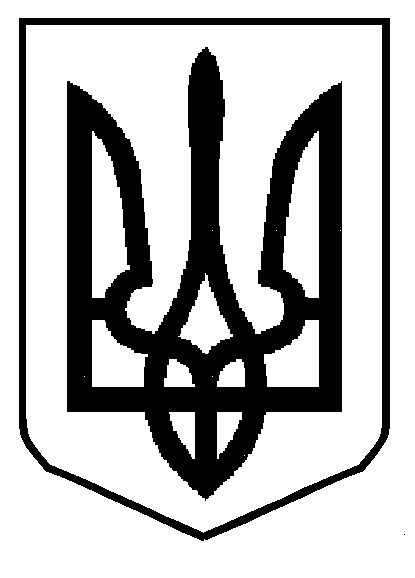 ЛЬВІВСЬКА ОБЛАСНА ДЕРЖАВНА АДМІНІСТРАЦІЯДЕПАРТАМЕНТ ОСВІТИ І НАУКИ Н А К А ЗПро проведення 
обласного математичного турніруімені князя Юзефа ПузиниЗ метою поглиблення знань учнів з математики, формування умінь доповідати та обгрунтовувати власні твердження та залучення їх до науково-дослідницької діяльності в гуртках і секціях наукових відділень КЗ ЛОР «Львівської обласної Малої академії наук учнівської молоді».НАКАЗУЮ:1. Директору КЗ ЛОР «Львівська обласна Мала академія наук учнівської молоді» Бородчук Н.А. провести 29 квітня 2023 року обласний математичний турнір імені князя Юзефа Пузини (далі – турнір).2. Затвердити Положення про проведення турніру (додається).3. Затвердити склад оргкомітету та журі (додаток 1, додаток 2).4. Керівникам районних відділів освіти, органів управління освітою територіальних громад області інформувати керівників закладів загальної середньої та позашкільної освіти про проведення обласного математичного турніру мені князя Юзефа Пузини.5. Переможців турніру нагородити дипломами департаменту освіти і науки Львівської облдержадміністрації та призами.6. Витрати на проведення обласного математичного турніру імені князя Юзефа Пузини віднести на рахунок коштів КЗ ЛОР «Львівська обласна Мала академія наук учнівської молоді».7. Контроль за виконанням наказу покласти на начальника відділу дошкільної, загальної середньої та позашкільної освіти департаменту освіти і науки Львівської облдержадміністрації І. П. Сислюк.Директор         							Олег ПАСКА Затверджено наказомдепартаменту освіти і наукиобласної держадміністраціївід 06.04.2023р. № 02-01/01/89ПОЛОЖЕННЯпро проведення обласного математичного турніруімені князя Юзефа Пузини1.Мета і завданняМетою обласного математичного турніру імені князя Юзефа Пузини (далі - турнір) є поглиблення знань учнів з математики, формування умінь доповідати та обгрунтовувати власні твердження.Завданнями турніру є: пошук талановитих учнів, схильних до наукової діяльності;створення сприятливих умов для реалізації та розвитку творчих здібностей школярів;формування в школярів інтересу до точних наук;удосконалення роботи з обдарованими учнями;2. Місце, час та порядок  проведення турніруТурнір проводиться 29 квітня 2023 року на базі Львівського національного університету імені Івана Франка. Про місце і час проведення повідомляється командам окремим листом.3. Керівництво та організація турніруКерівництво турніру здійснює департамент освіти і науки Львівської облдержадміністрації.Організаторами турніру є КЗ ЛОР «Львівська обласна Мала академія наук учнівської молоді» та Львівський національний університет імені Івана Франка.4. Учасники турніру4. 1. Представництво командДо участі в турнірі запрошуються учні 5-8 класів закладів загальної середньої та позашкільної освіти м. Львова та області.4. 2. Склад командиУ турнірі можуть брати участь команди у складі 4 осіб по одному учаснику з класу.Кожну команду очолює капітан, який є офіційним представником команди. Капітану надається право розподіляти обов’язки між членами команди під час раунду.4. 3. Керівник командиКоманду учасників турніру супроводжує один керівник, який відповідає за  здоров’я та життя дітей, надає необхідну науково-методичну та морально-психологічну підтримку та допомогу. Керівник команди не може втручатися в роботу команди та роботу журі під час раундів.4. 3. Реєстрація учасниківДля участі у турнірі необхідно заповнити реєстраційну форму на сайті http://www.oman.lviv.ua/ або за покликанням https://forms.gle/tGWcNdhUmnKQdyfp9  до 17 квітня 2023 року. У реєстраційну форму необхідно внести 4  задачі з повними розв’язками.5. Умови проведення5. 1. Умови проведення       Кожна команда подає 4 задачі з розв’язками у реєстраційну форму не пізніше ніж 17 квітня. З поданих задач формуються завдання на турнір. 18 квітня завдання будуть доступні на сайті http://www.oman.lviv.ua/.     Перед початком змагань голова журі представляє команди та проводить жеребкування для визначення нумерації команд. Кількість раундів визначається кількістю команд. У кожному раунді команда виступає в одній з двох ролей: Доповідач, Опонент. Команди виступають у порядку жеребкування за принципом:  команда № 1 виступає у ролі Доповідача, інші команди у ролі Опонента відповідно визначеної черги. Задачі для Доповідача визначаються за принципом: команді №1  обирає задачу для представлення команда №2,  команді № 2  обирає задачу для представлення команда № 3 і т. д.Команда Доповідача має право тричі відмовитись від задачі без втрати балів, надалі при відмови від загального балу команди члени журі віднімають по 1 балу.5. 2. Виступ команд протягом одного раунду.Доповідач  (один або два члени команди на рівних правах) викладають свій розв’язок даної задачі та мають право використовувати раніше підготовлені слайди, схеми, прилади, плакати. Опонент (інші команди, за порядком черги) аналізують виступ Доповідача, відзначають позитивні аспекти, висловлюють критичні зауваження,  виявляють помилки та неточності в розумінні проблеми та її розв’язанні. Важливо, щоб виступ Опонента не зводився до викладу суті свого розв’язання, можна лише  аргументовано на нього посилатися. Опонент повинен формулювати свої запитання у ввічливій, коректній формі. Також Опенент має право відмовитись від опонування.5. 3. Регламент   раунду.1. Опонент, за визначеною чергою, викликає на задачу Доповідача – 1 хв.2. Доповідач приймає чи відхиляє виклик – 1 хв.3. Підготовка до доповіді – 2 хв.4. Доповідь – 3 хв.5. Запитання Опонентів за визначеною чергою до Доповідача і його відповіді – 5 хв.6. Відповіді Доповідача – 3 хв.7. Запитання журі – 2 хв.8. Виставлення оцінок – 2 хв.5.4. Обов’язки Ведучого.Ведучий повинен:Слідкувати за дотриманням регламенту;Створювати умови для роботи журі;Слідкувати за дискусією та припиняти її в разі неконструктивності;Слідкувати за характером запитань журі – вони повинні мати тільки уточнюючий зміст.Визначати спосіб початкового розподілу ролей  (жеребкування).Слідкувати за тим, щоб поряд з командами не було нікого з осіб, які не є членами команди.Ведучий  має право:Зупиняти учасника, який порушив регламент;Знімати запитання, які повторюються;Дискваліфікувати команду від участі у турнірі,  якщо її учасники регулярно порушують правила;Ведучий не має права:Зупиняти учасників до закінчення часу, наданого для виступу;Коментувати виступи та висловлювати свою думку.5. 4. Оцінка виступу командПісля кожного раунду журі виставляє командам оцінки:Доповідач – 12 балівОпонент    -   3 бали6. Визначення переможців та нагороди.Кількість призових місць становить не більше 50 відсотків від загальної кількості учасників з орієнтовним розподілом їх у співвідношенні 1:2:3.Переможці турніру нагороджуються дипломами та призами департаменту освіти і науки обласної держадміністрації.7. Склад журіСклад журі затверджується наказом департаменту освіти і науки обласної держадміністрації. До роботи в складі журі запрошуються вчені, викладачі, студенти закладів вищої освіти, методисти та вчителі.9. Фінансування	Фінансові витрати на проведення обласного турніру проводяться за рахунок КЗ ЛОР «Львівська обласна Мала академія наук учнівської молоді»06.04.2023 р.Львів№ 02-01/01/89